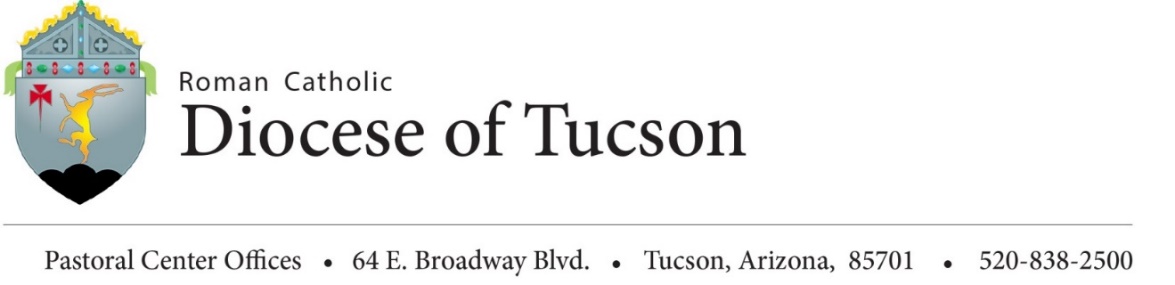    INDIVIDUAL AFFIRMATIONDate:		Memorandum to:	Most Reverend Edward J. Weisenburger	Bishop of Reference:	Diocese of  Code of Conduct and Guidelines for the 	Prevention of and Response to Sexual MisconductSubject:	ATTESTATION/ AFFIRMATIONAs a(n) 	 in 	, I am                 (Employee or volunteer)	           (Name of parish or organization)committed to joining the members of our Catholic community in our common commitment to protect our children, adolescents, and vulnerable adults.I hereby attest/affirm that I have read, understand and agree to adhere to the policies and procedures of the Diocese of Tucson as articulated in the Code of Conduct, and the Summary Statement of the Guidelines for the Prevention of and Response to Sexual Misconduct in support of that common commitment.Attested/ Affirmed to: Print Name	Title_________________________________	      _________________________________Signature			                              Ministry/MinistriesWitnessed by:Name	Title